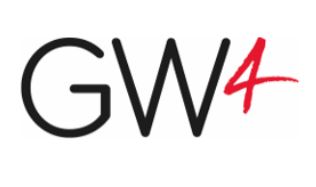 Guidelines for GW4 data science seed corn fundingDeadline 24th January 2018.Aim The primary aim of this scheme is to support activities that will foster collaborations in the area of data science research across the GW4 institutions. GW4 supported a number of networking events earlier in the year (2017) and now funding is available to support ideas for projects that may have originated on these meetings or other potential collaborations that will benefit from seed-corn funding.The funds could be used for any of the following: Pilot or refine methods/algorithms so that they can be tested and adapted on real-world problems.Re-analyse data from a previous research project(s) in such a way that it will underpin a proposal for a new study. Develop links with external organisations (local government, SMEs, industry, non-for-profit organisations, health and social care sector) that are interested in developing collaborations, exploring external datasets, developing novel and/or robust methods for data storage, management, analysis and data visualisation. These examples are indicative and plans for other activities that may be directed towards forming the basis of a collaborative research proposal between members of the GW4 Alliance and meet the overall aims of the scheme will be considered. Applicants are encouraged to describe how the work supported by seed corn funding will lead to an application for a larger research grant. Eligibility Any research active staff member can apply for seed corn funding; early career researchers (PDRAs, Research Fellows, Lecturers) are encouraged to apply. Please note that students, including PhD students, are not eligible for seed corn funding. To be eligible to apply at least two GW4 organisations should be part of the project.FundingThe maximum sum that can be applied for is £5,000. We have an overall budget of £20,000 for this activity. The funding does not cover conference attendance or training but small amounts (up to £2,000) can be requested to organise workshops, data visualisations, data dives etc. We are also interested in discovering datasets that could be shared across GW4 organisations and that could potentially be used as a focal point for workshops and/or a data visualisation project.The funding can be spent on consumables, PDRA time and/or travel (not associated with conferences or training). The funding cannot cover the purchase of IT equipment.The funding will need to be spend by 26th June 2018. Goods and services will need to be receipt by this date.The grant is held at the University of Bristol and if the application is successful the funds will be transferred to the lead organisation.The grant will pay 100% of direct costs. Indirect and overheads cannot be paid by this funding. The applicants must seek the approval of their local Finance office before applying.Timeline The deadline for applications to this call is 17:00 on 24th January 2018. Assessment criteriaProposals will be assessed by a panel consisting of representatives from the GW4 organisations (Directors of Data Institutes or equivalent). The assessment criteria will be: research quality, clear contributions from diverse disciplines to the project and the proposal should include justification of the resources required. Applicants also should explain their plans to seek follow-on funding. Conditions of the funding All expenditure should be completed by 26th June 2018.At the end of the project, we would like successful applicants to write a blog piece (~1,000 words) for the GW4 website (also the blog piece may be used on other websites associated to each collaborating institution), the blog should explain the aims of the project, results and contain any photos, videos produced during the project. Promoting inter-disciplinary/multi-institutional work is very important for the Institute, we may request those that are successful that participate in future films organised by their host organisations.Project members will be invited to participate in outreach events (Projects with a Bristol collaborator will need to present their work at the JGI Showcase on the 3rd July 2018).EnquiriesIf you have any queries about the funding or you would like to find collaborators, please contact:Institute for Mathematical Innovation, University of Bath, imi@bath.ac.ukJean Golding Institute, University of Bristol, jgi-admin@bristol.ac.ukData Innovation Research Institute, Cardiff University, data-innovation@cardiff.ac.ukUniversity of Exeter, Richard Everson, R.M.Everson@exeter.ac.ukApplication processComplete the application form, below, and send it to jgi-admin@bristol.ac.ukKey datesGW4 Data Science research – Seed corn fundingApplication FormDoes your project involve human studies? If so you will need to provide evidence of your plans to obtain the necessary ethical permissions for your studies. Application deadline17:00, 24th January 2018Award announcements  6th February 2018Funds spent by26th June 2018Blog deadline26th June 2018Title (max 20 Words)Start Date:Duration:YESNOLead applicant: Lead applicant: NamePostDepartmentInstitutionTelephoneE-mailCo- applicant (1) Co- applicant (1) NamePostDepartmentInstitutionTelephoneE-mailPlease describe how the funding will be used and what specific goal/milestone your project will achieve. Describe key challenge.Milestones and/or Deliverables (Up to 1 page)Please describe how the funds will be used.  Please list any staff supported under this proposal and justify any consumables associated with this proposal. (Up to ½ page)Please provide a breakdown of the costs associated with this project. This funding cannot pay indirects and overheads. The funding will cover 100% direct costs.Please provide a breakdown of the costs associated with this project. This funding cannot pay indirects and overheads. The funding will cover 100% direct costs.Please provide a breakdown of the costs associated with this project. This funding cannot pay indirects and overheads. The funding will cover 100% direct costs.Costs breakdownCosts breakdownCosts breakdownStaff Costs: £Consumables: £Travel: £Other: £Total requested:I confirm that I wish to apply for the GW4 data science seed corn funding. The information given in this application and any accompanying material is accurate to the best of my knowledge.  All institutions that are part of this proposal have approved this submission. I confirm that by submitting the application, that all costs have been checked by the Finance departments.I confirm that I wish to apply for the GW4 data science seed corn funding. The information given in this application and any accompanying material is accurate to the best of my knowledge.  All institutions that are part of this proposal have approved this submission. I confirm that by submitting the application, that all costs have been checked by the Finance departments.I confirm that I wish to apply for the GW4 data science seed corn funding. The information given in this application and any accompanying material is accurate to the best of my knowledge.  All institutions that are part of this proposal have approved this submission. I confirm that by submitting the application, that all costs have been checked by the Finance departments.Signature of Lead Applicant:Signature of Lead Applicant:Date: